Keho ja mieli – ryhmä miehilleBody and mind group for men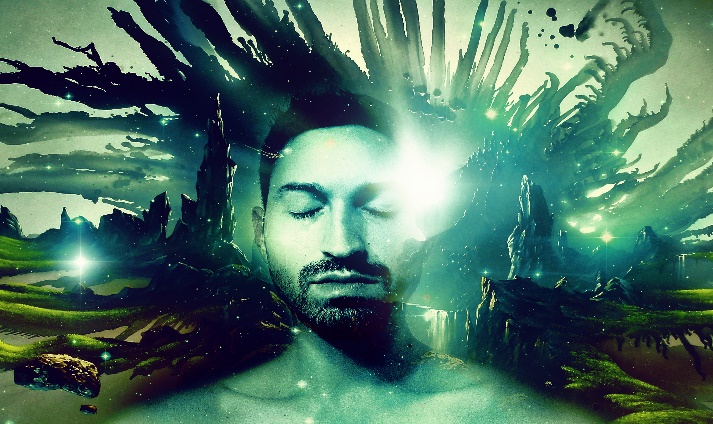 Ryhmässä liikumme ja teemme hyvää oloa lisääviä harjoituksia. Keskustelemme arjessa jaksamisesta ja oman hyvinvoinnin lisäämistä.Ryhmässä puhutaan suomea, kurdia, englantia, persia ja daria, mutta vähälläkin kielitaidolla pärjää! --------------------------------------------------------------------------------------------In the group we do different kind of motion and relaxation exercises. the focus of exercises is to feel better and letting go of stress.In the group we speak Finnish, Kurdish, English, Persian  and Dari, but with minimal language skills you can also join!Aika/Time					Paikka/Place29.12.2017    kello 15:30 - 17:00			Hatanpään valtatie 34 E 5.1.2018        kello 15:30 - 17:00			33100 Tampere12.1.2018     kello 15:30 - 17:0019.1.2018    kello   15:30 - 17:0026.1.2018    kello 15:30 - 17:00Ryhmän ohjaajana toimii DIDARin työntekijä Fardin AbbasiLisätietoja/info: 050 407 5445